*MKCRX00ANZ7H* 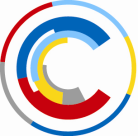 Ministerstvo kulturyMaltézské náměstí 471/1							Telefon: 257 085 111118 11 Praha 1								Fax: 	224 318 155										E-mail:	epodatelna@mkcr.cz Váš dopis značky			Naše značka		Vyřizuje/linka		V Praze dne: 18.01.2017Věc: Poskytnutí informací podle zákona č. 106/1999 Sb., o svobodném přístupu k informacím – kopie návrhu na registraci Kněžského bratrstva svatého Pia X.Vážený pane,ministerstvo kultury obdrželo Vaši žádost o informace podle zákona č. 106/1999 Sb., o svobodném přístupu k informacím, resp. o poskytnutí elektronické kopie návrhu na registraci kněžského bratrstva svatého Pia X., včetně příloh.V příloze Vám zasíláme anonymizované kopie návrhu včetně příloh, vyjma podpisových archů, které obsahují osobní a citlivé údaje.S pozdravem         ředitelka odboru církvíPřílohy:kopie návrhu na registracipřílohy č. 1, 2, 3, 5, 6MK 2134/2017 OC                              / 224 301 293     